®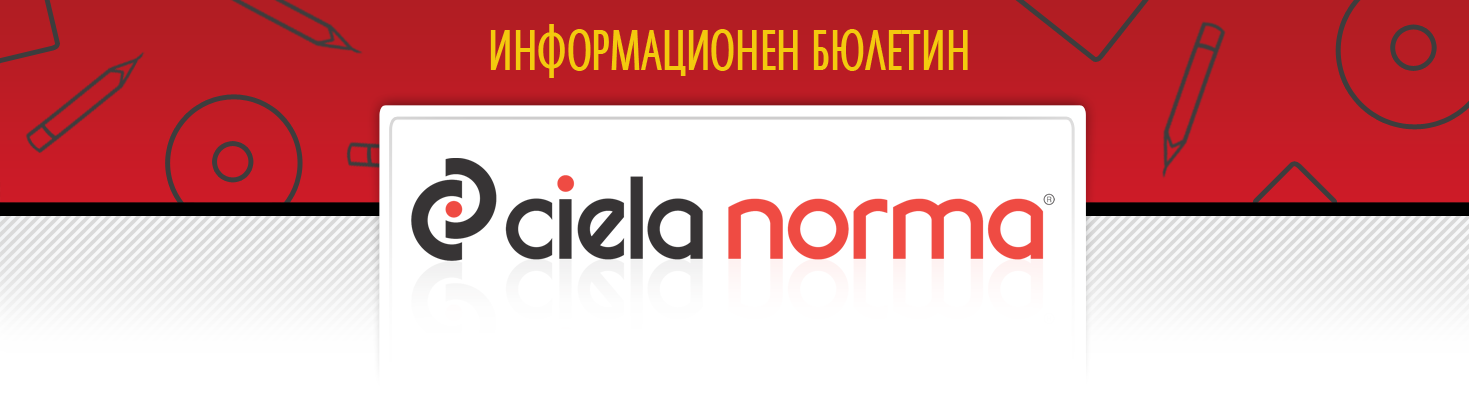 13.09.2019 г.Сиела Норма АДбул. Владимир Вазов 9, София 1510Тел.: + 359 2 903 00 00http://www.ciela.netБЕЗПЛАТЕН ДОСТЪП ДООФИЦИАЛЕН РАЗДЕЛ НА ДЪРЖАВЕН ВЕСТНИКhttp://www.ciela.net/svobodna-zona-darjaven-vestnikНОРМИАКЦЕНТИ - Държавен вестник, бр. 71 от 2019 годинаИзменен и допълнен е Законът за военното разузнаване. Въвежда се алтернатива, която дава възможност длъжността директор на служба "Военна информация" да се заема и от цивилен служител. Изменен и допълнен е Устройственият правилник на Министерството на регионалното развитие и благоустройството. Създава се национален компетентен орган по мрежова и информационна сигурност за сектор "Доставка и снабдяване с питейна вода". Функциите на национален компетентен орган ще се изпълняват от дирекция "Информационно обслужване и системи за сигурност".Обнародвано е Постановление № 212 от 2 септември 2019 г. С него се отпускат 93 615 лв. за изплащане на стипендии и еднократно финансово подпомагане по Програмата на мерките за закрила на деца с изявени дарби от държавни, общински и частни училища.Обнародвано е Постановление № 214 от 2 септември 2019 г. Приет е Правилник за организацията и дейността на Съвета за развитие на гражданското общество, в който се разписват правилата за избор, състава на Съвета, организацията на работата му, както и правилата за отчетност и публичност на дейността.Обнародвано е Постановление № 215 от 3 септември 2019 г. Правителството одобрява допълнителни разходи в размер на 25 922 лв. по бюджета на Министерството на културата за 2019 година, предназначени за изплащане на минимални диференцирани размери на паричните средства за физическо възпитание и спорт на учениците от държавните училища по изкуствата и по културата към Министерството на културата.Обнародвано е Постановление № 216 от 3 септември 2019 г. Близо 2 млн. лв. се предоставят на общините за финансово осигуряване на дейности по четири национални програми за развитие на образованието: "Обучение за ИТ кариера", "Осигуряване на съвременна образователна среда", "Заедно за всяко дете" и "Иновации в действие".Обнародвано е Постановление № 217 от 5 септември 2019 г. Одобрена е тарифата, по която партиите, коалициите и инициативните комитети ще заплащат предизборните предаванията по Българската национална телевизия, Българското национално радио и техните регионални центрове в рамките на предстоящата предизборна кампания за избор на общински съветници и за кметове. Цените на включените в тарифата форми на предизборна кампания не са променени спрямо тези, одобрени в тарифата, по която партиите са заплащали при произвеждането на изборите за членове на Европейския парламент от месец май 2019 г., с изключение на цената за изработка на агитационен клип в регионалните радиостанции на БНР, която е намалена на 60 лв.Обнародвани са Наредба № 19 от 23 август 2019 г., Наредба № 20 от 23 август 2019 г., Наредба № 21 от 23 август 2019 г. и Наредба № 22 от 23 август 2019 г. С тях се определя държавният образователен стандарт за придобиването на квалификация по професиите "Данъчен и митнически посредник", "Техник на електронна техника", "Строител-монтажник" и "Сътрудник социални дейности", съгласно Списъка на професиите за професионално образование и обучение.Изменена и допълнена е Наредба № 5 от 2015 г. Делегират се повече права и отговорности на учителите при планиране на методическата им работа за практическото изпълнение на заложените цели на обучението за придобиване на общообразователната, разширената и допълнителната подготовка, като се премахва формалната структура на годишното тематично разпределение, както и изискванията за заверката му при преструктуриране.Изменена и допълнена е Наредба № 11 от 2016 г. Оптимизира се организацията и се намалява документацията, свързана с националните външни оценявания, като се премахва движението на хартия на отделните видове справки. Окончателните оценки от обучението в първи гимназиален етап ще се описват за информация и в дипломата за завършено средно образование, без да участват при формирането на общия успех в нея. Създава се възможност приемът на места по държавния план-прием в паралелките, които предлагат обучение за придобиване на разширена подготовка по хореография, да се осъществява въз основа на нов изпит за проверка на способностите като комбинация от два предмета - физическо възпитание и спорт и музика.АКЦЕНТИ - Държавен вестник, бр. 72 от 2019 годинаИзменен и допълнен е Законът за измерванията. Разписват се срокове за извършваните от Българския институт по метрология услуги на ниво закон, включително и такива за първоначално разглеждане на заявления за предоставяне на услугите.Изменен е Правилникът за организацията и дейността на Националната комисия за борба с трафика на хора. Увеличава се щатната численост на администрацията на Комисията от 9 на 11 щатни бройки. Необходимостта от укрепване на капацитета ѝ се откроява с оглед нарастването на функциите ѝ, увеличаването на броя на структурите, разкрити в рамките на Закона за борба с трафика на хора, както и с оглед на все по-активната роля на администрацията в изпълнение на националните политики и мерки за борба с трафика на хора и закрила на жертвите.Обнародвано е Постановление № 219 от 5 септември 2019 г. Разпределят се 300 000 лв. по общини за ремонт, възстановяване, изграждане и довършване на военни паметници. Обнародвано е Постановление № 220 от 5 септември 2019 г. Средства в размер на 111 105 лв. са преведени по бюджета на Министерството на младежта и спорта за изплащане на стипендии на учениците от общинските и частните училища и на учениците от държавните спортни училища.Обнародвано е Постановление № 221 от 5 септември 2019 г. Одобрени са допълнителни разходи по бюджета на Министерството на младежта и спорта за изплащане на минимални диференцирани размери на паричните средства за физическо възпитание и спорт на учениците от държавните спортни училища в присъствена форма на обучение.Обнародвано е Постановление № 222 от 5 септември 2019 г. С близо 4 млн. лв. се финансират дейности по националните програми "Осигуряване на съвременна образователна среда" и "Без свободен час". Ще се закупят уреди, прибори, пособия, реактиви и други консумативи за експериментална работа, както и обзавеждане и оборудване, и ще се ремонтират класни стаи. Част от сумата е и за изплащане на възнаграждения за учители, които са замествали отсъстващи от работа колеги за периода 01.11.2018 г. - 30.04.2019 г.Обнародвано е Постановление № 223 от 5 септември 2019 г. На Министерството на регионалното развитие и благоустройството се предоставят 31 млн. лв. за укрепване на обекти от републиканската пътна мрежа, засегнати от свлачищни и срутищни процеси, в следващите три години, включително за извършването на геодезически измервания, инженерно-геоложки и хидрогеоложки проучвания, изготвяне на технически проекти и изпълнение на трайни укрепителни и обезопасителни дейности по 74 участъка от републиканската пътна мрежа.Обнародвано е Постановление № 225 от 5 септември 2019 г. Кабинетът отпусна начално финансиране за изграждането на "Софийски околовръстен път в участъка от км 35+260 до км 41+340 (от пътен възел "Цариградско шосе" до пътен възел "Младост")".Обнародвано е Постановление № 226 от 5 септември 2019 г. Създава се Национален съвет по миграция, граници, убежище и интеграция, който ще бъде колективен консултативен орган за формулиране и координация на изпълнението на държавните политики в областта на миграцията, границите, убежището и интеграцията.Обнародвано е Постановление № 227 от 5 септември 2019 г. Приема се Наредба за форматите на данните и за условията и реда за предоставяне на достъп до информацията в Единната информационна точка. С нея се определят условията и редът за предоставяне, както и форматите на данните, в които се предоставя информация в Единната информационна точка. Разписва се също ред за предоставяне на достъп до информация относно съществуващата физическата инфраструктура и начин на ползване, като се прилага и образец на заявление за предоставяне на права от мрежовите оператори на операторите на електронни съобщителни мрежи.Допълнена е Наредба № 10 от 2016 г. Учениците, постъпващи в VIII клас на места по държавен план-прием в обединените училища ще могат да се обучават по специалности от професии въз основа на разработен рамков или типов учебен план за първи гимназиален етап или за втора степен на професионална квалификация, ако училището има споразумение с гимназия.Обнародвана е Наредба № 23 от 23 август 2019 г. С нея се определя държавният образователен стандарт за придобиването на квалификация по професията 341020 "Продавач-консултант" от област на образование "Стопанско управление и администрация" и професионално направление 341 "Търговия на едро и дребно" съгласно Списъка на професиите за професионално образование и обучение.Изменена е Наредба № Н-11 от 2018 г. Разписва се процедура за провеждането на две кампании за ранен прием и една редовна приемна кампания във висшите военни училища с цел осигуряване на по-добра ефективност при попълване на обявените места за курсанти.АКТУАЛНОПРЕДСТОЯЩО ОБНАРОДВАНЕ В ДЪРЖАВЕН ВЕСТНИК:ИНТЕРЕСНО14 септемвриВъздвижение на Св. Кръст Господен. Празнуват: Кръстьо, Кръстина, Кръстинка, Кристина, Кристиан, Кристиана, Кънчо, Ставри и др.15 септемвриМеждународен ден на локомотивния машинистМеждународен ден на демокрациятаСветовен ден за борба с лимфома16 септемвриПърви учебен ден в БългарияСв. вмчца Евфимия Всехвална. Св. Людмила Чешка. Св. Киприан, митр. Киевски и Московски. Празнуват: Людмил, Людмила17 септемвриПразник на град СофияСв. мчци София, Вяра, Надежда и Любов. Св. мчца Теодотия. Св. Нил, еп. Египетски. Празнуват: София, Вяра, Надежда, Любов, Софка, Верка, Вера, Надя, Люба, Любка, Любен, Любомир, Любо, Любчо, Севда и др.ЗАБАВНО***На изпит по право:- Как се нарича лице, помагащо на престъпник до извършване на престъплението?- Съучастник.- А ако му помага след като е извършил престъплението?- Адвокат. ***РЕДАКЦИЯГлавен редактор: Валентина СавчеваОтговорен редактор: Сузана ГеоргиеваБезотговорен редактор: Веселин ПетровЕлектронна поща: ciela@ciela.comБрой абонати към 5 април 2018 г. - 3385*** "Най-трудно е да се отговори на въпрос, на който отговорът е очевиден!"Намерете отговорите на всички въпроси със Ciela!***Народно събрание- Закон за изменение и допълнение на Закона за лова и опазване на дивечаПредстоящо обнародванеМинистерство на икономикатаПравилник за организацията на работа и състава на Консултативния съвет за сътрудничество между държавните органи и лицата, осъществяващи икономически дейности, свързани с нефт и продукти от нефтен произходПредстоящо обнародванеДържавна агенция "Национална сигурност"Инструкция за изменение и допълнение на Инструкция № І-8 за методиката за определяне на критериите при съвпадения, по които Националното звено за получаване и обработване на резервационни данни за пътниците в Република България, превозвани по въздух, предоставя резервационни данни и резултатите от тяхното обработване на Националния контратерористичен център, и реда за предоставяне на даннитеПредстоящо обнародване